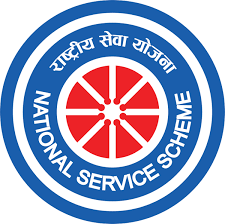 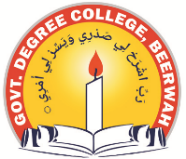 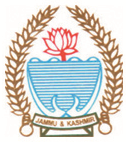 Phone: 01951275276   		         		      Fax: 01951275277Office of the PrincipalGOVERNMENT DEGREE COLLEGE BEERWAH, KASHMIR   http://www.gdcbeerwah.edu.in, Email: gdcbeerwah@gmail.com  									Date: 18/11/23Notice regarding NSS Enrollment for the Session 2023-24Students desirous of joining National Service Scheme (NSS) for the academic year 2023-24 are hereby informed that the enrolment for the same is open from 18th November 2023 to 30th November 2023. For Enrolment students may visit Political Science Dept. and get registered themselves as volunteers. Our college has an enrollment capacity of 200 students per year. Hence enrollment will be on first cum first basis, come and join us in making this world a better to live.                                                                                                                    Dr. Firdous Ahmad Dar                                                                                                                  NSS Program Officer                                                                                                                               Sd/ 